Муниципальное автономное общеобразовательное учреждение лицей № 7 г.Томска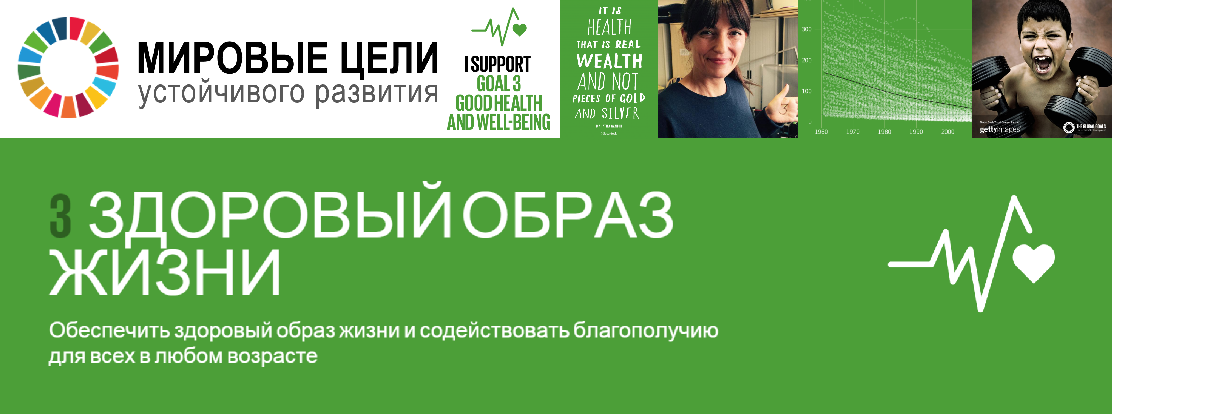 Методическая разработка по английскому языку по теме:«Здоровое питание»(для учащихся 6 класса)Учитель английского языкаМАОУ лицея №7Волкова Е.В.Томск - 2018Пояснительная запискаФедеральные государственные стандарты второго поколения ориентируют школу не только на предметные, но и на метапредметные и личностные образовательные результаты. Это все острее ставит вопрос поиска соответствующих инновационных форм организации образовательного процесса, технологий обучения.Образование в интересах устойчивого развития является ценным источником такого инновационного опыта.ОУР направлено в будущее. Эта направленность не является абстрактной и декларативной, а проявляется как в его целях и задачах, так и в самом содержании.Данная методическая разработка представляет собой сценарии двух уроков «Здоровое питание» и игры «Светофор» для учащихся 6 класса с целью развития культуры правильного питания и ведения здорового образа жизни школьников в условиях устойчивого развития общества.Уроки ориентированы на совершенствование речевых навыков и умений по теме «Здоровое питание», формирование понятия о здоровом питании, навыков коллективной деятельности, развитие умений делать правильный и осознанный выбор в пользу здорового образа жизни, воспитание культуры питания.В ходе занятиq используются разнообразные виды деятельности: говорение, аудирование, чтение, письмо; индивидуальная, парная и групповая формы работы. Поставленные задачи достигались посредством выполнения заданий на знание лексического и теоретического материала, овладение навыками аудирования, монологической и диалогической речи.Игра «Светофор» может быть проведена как отдельное мероприятие в рамках темы «Продукты питания» как в средней, так и старшей школе.Цель УР 3: Обеспечение здорового образа жизни и содействие благополучию для всех в любом возрасте.Цель уроков: развитие умений делать правильный и осознанный выбор в пользу здорового образа жизни, воспитание культуры питания.Задачи:образовательная: повышение общей языковой культуры выражения мыслей; расширение кругозора, развитие познавательного интереса к предмету через содержание учебного материала и эмоциональную атмосферу обучения;воспитательная: воспитание культуры питания как составляющей здорового образа жизни;развивающая: создание условий для развития памяти, внимания, воображения; умение переносить знания и навыки из учебной ситуации в реальную; умение работать в парах, группах; вступать в общение на иностранном языке.Оборудование: Английский в фокусе. 6 класс (Ю.Е. Ваулина, Д. Дули, О.Е. Подоляко, В.Эванс) М.: Просвещение, 2012, диски;раздаточный материал, карточки, картинки;компьютер, мультимедийный проектор, доска.Урок №1.Технологическая карта урока:Список литературы:Английский в фокусе. 6 класс (Ю.Е. Ваулина, Д. Дули, О.Е. Подоляко, В.Эванс) М.: Просвещение, 2012Английский в фокусе. Книга для учителя. 6 класс (Ю.Е. Ваулина, Д. Дули, О.Е. Подоляко, В.Эванс) М.: Просвещение, 2011British Council 201710 Spring Garden s London SW1A 2BN, UKwww.britishcouncil.orghttp://www.youtube.com/watch?v=LTsKh0YVKJYhttp://www.youtube.com/watch?v=5iS8h0J_Owshttps://www.verywell.com/an-example-of-a-healthy-balanced-meal-plan-2506647Приложение 11. a. Translate the words.Калий – Содержать в себе – Злаки – Сбалансированная диета – Молочные продукты – Защищать – Железо – Здоровый – Чайная ложка – Витамины – Приложение 2b. Answer the questions.Why do you need to have bread and grains every day?What can you get potassium from?What can help you prevent heart disease? What do you get from meat, fish and beans?What products do you need to consume to protect your bones? Why?Приложение 3Урок №2.Игра «Светофор»ПодготовкаНеобходимо подготовить раздаточные материалы для проведения игры См. Приложение для каждого учащегося:1: «Здоровое питание»2: «Светофор»3: «Список продуктов»Ход игры:Разделите доску на две колонки. Напишите заголовки. Заголовок первой колонки «Здоровые продукты», заголовок второй колонки «Нездоровые продукты». Попросите учащихся распределить слова на доске по колонкам в соответствии с заголовками.Раздайте учащимся тест «Здоровое питание» и дайте им 7 минут ответить на вопросы теста.После того как учащиеся ответят на вопросы, попросите их подсчитать количество баллов и предложите ознакомиться с результатами теста.Далее учащиеся могут продолжить работать в группах, парах или индивидуально.Выдайте учащимся раздаточный материал «Список продуктов». Если они не знают некоторых слов из списка, они могут посмотреть значение этих слов в словаре.На последнем этапе игры выдайте учащимся раздаточный материал «Светофор» и попросите учащихся распределить продукты по соответствующим колонкам из списка выданного ранее.Домашнее задание:Попросите учащихся поместить заполненный лист «Светофор» на дверцу холодильника дома на неделю и провести исследование следовали они и/или вместе с семьей этому списку или нет. Через неделю попросите учащихся представить результаты исследования на уроке.MaterialsПриложениеWorksheet 1: Healthy eating quizWorksheet 2: Traffic light worksheetWorksheet 3Деятельность учителяДеятельность ученикаОрганизационный момент. ПриветствиеУчитель предлагает учащимся посмотреть видео и предположить как видео связано с уроком.T-Sts: Good afternoon! We have just watched a short video. What do you think how it is related to the theme of our today lesson? Can you name the theme of it?http://www.youtube.com/watch?v=LTsKh0YVKJYСмотрят видео о здоровом образе жизни.Отвечают на вопрос учителя, как относится просмотренное видео к уроку, предполагают название темы, совместно с учителем формулируют тему «Здоровое питание».Sts: We watched children to do sports and eat fruit and cereal for breakfast so the topic can be “Healthy Way of Life” or “Healthy Food”.II. Актуализация знаний.Систематизация лексики по теме «Еда».Учитель располагает карточки со словами на доске. Предлагает учащимся прочитать текст учебника и выполнить задания.T-Sts: Look at the blackboard, read the words and translate them.Учащиеся переводят слова, составляют предложения, выполняют упражнения из учебника. (упр.1, стр.93) Приложение 2.Затем слушают, читают текст, обсуждают название текста, как он относится к пирамиде здорового питания, рассуждают в каких продуктах содержится кальций, клетчатка, железо, калий, белки (упр.2, стр.93) и отвечают на вопросы по тексту. Приложение 3.III. Музыкальная пауза.T-Sts: Let’s have a rest and listen to the song about a healthy diet. Dance to the music and sing.http://www.youtube.com/watch?v=5iS8h0J_OwsУчащиеся смотрят видео, слушают песню о здоровом питании, поют и двигаются под музыку. Приложение 4.IV. Первичное усвоение новых знаний. Групповая работа.Учитель делит учащихся на три группы, озвучивает задание, выдает учащимся план рассказа и картинки для оформления постера.T-Sts: Divide into groups of three. I will give you pictures with products. Your task is to tell about these products. You should use the plan.Plan:It contains (doesn’t contain) vitamins (fibre, iron, vitamin, potassium, calcium, protein). It is delicious (tasty, fantastic, healthy, salty, bitter, awful, terrific, horrible, disgusting, important). We should (shouldn’t) eat it. We like it. We don’t like (hate) it.Учащиеся делятся по группам, слушают задание. Затем оформляют постер и готовят презентацию постера по одной из тем: фрукты и овощи, молочные продукты, мясо и рыба.V. Первичная проверка понимания.T-Sts: Open your textbooks at page SS3. Let’s listen to the song: “I love cooking”.T-Sts: What products are mentioned in the song? Read the song and name three cooking verbs? What type of meal is the singer describing?Учащиеся слушают песню.После прослушивания песни отвечают на вопросы учителя.VI. Первичное закрепление. Работа в парах.T-Sts: Work in pairs. Make a list of what you ate yesterday. Was it all healthy? Compare with your partner. (упр.4, стр.93)Составляют список продуктов, которые они ели вчера (индивидуально) затем обсуждают в парах.St1-St2: breakfast: corn flakes with milk, 1 cup of orangejuicesnack: an applelunch: salad with chickensnack: yoghurt with honeydinner: salad with fishdessert: a bananaSt2-St1: Yes, it was all healthy.VII. Контроль усвоения, обсуждение допущенных ошибок и их коррекция.Учитель совместно с учащимися вспоминает структуру синквейна и предлагает учащимся написать синквейн о здоровом питании.T-Sts: Let’s review the plan of writing cinquain.Учащиеся совместно с учителям повторяют структуру синквейна затем пишут синквейн о здоровом питании. Можно работать в парах.St1:The first line is one word which is the title of the poem. The second line contains two adjectives. The third line has three verbs. The fourth line has a phrase. The fifth line is one word that is a synonym of the title.St2: Of course, we’ll write about healthy food.St3:Healthy Food.Important, useful.Pleases, cares, wins.It helps to keep fit.Life.VIII. Информация о домашнем задании, инструктаж по его выполнению.Составить меню здорового питания на завтра. Ссылка для выполнения задания:https://www.verywell.com/an-example-of-a-healthy-balanced-meal-plan-2506647Слушают и записывают домашнее задание.IX. Рефлексия.Учитель проводит устную и письменную рефлексию, предлагая заполнить учащимся чек-листы.T-Sts: Take check-lists and fill in them.T-Sts: Today, in class we learned that a balanced diet is one of the components of a healthy way of life. Don’t forget the motto: “Eat well, feel good, look great”. Учащиеся заполняют чек-листы Приложение 3.Students’ Check FormName: .................................................................................Students’ Check FormName: .................................................................................Students’ Check FormName: .................................................................................Students’ Check FormName: .................................................................................I can/knownot very well (3)OK (4)very well (5)words on the theme “Healthy Food”talk about healthy foodmy work in the groupmake up cinquain20 scores                                         Comments:                                                                        Total:«5» - 20-18 scores «4» - 17-15 scores«3» - 14-11 scores20 scores                                         Comments:                                                                        Total:«5» - 20-18 scores «4» - 17-15 scores«3» - 14-11 scores20 scores                                         Comments:                                                                        Total:«5» - 20-18 scores «4» - 17-15 scores«3» - 14-11 scores20 scores                                         Comments:                                                                        Total:«5» - 20-18 scores «4» - 17-15 scores«3» - 14-11 scoresCircle the best answer for each of the questions.1. In one day, how many servings of fruit doyou eat?a) Noneb) Onec) Two or more2. What do you usually eat for breakfast?a) I don’t eat breakfastb) Something quick like cereal or doughnutc) A hot breakfast with eggs, milk or oatmeal3. What do you usually eat for supper or dinner?a) I don’t eat dinnerb) Something quick like cereal or bread,pizza or burgersc) Usually meat, fish or chicken, salador pasta4. When do you usually have your last mealof the day?a) 30 minutes or less before bedtimeb) One hour before bedtimec) Two or more hours before bedtime5. How many snacks (potato chips, cookies, candy, chocolate) do you eat in a day?a) Four or more a dayb) Two to three a dayc) One or none a day6. How many vegetables or salad do you eatin a day?a) Noneb) One to threec) Four or more7. How many times a week do you eat in a fast-food restaurant (pizza, burgers, tacos)?a) Three or moreb) One to twoc) None8. What do you usually drink with your food?a) Soda, juice or Kool-Aidb) Natural fruit drinks with sugar(lemonade or tea)c) Water9. How many sugary drinks do you drink in a day(soda, juice)?a) Three or more a dayb) One or two a dayc) NoneNow count your points!You have 1 point for each letter a), 2 points for each letter b), and 3 points for letter c).Results:9–15 points: Your eating habits are unhealthy.• You need to start eating more fruits and vegetables and drink water with your meals.Also, change your snacks for fruits, yogurt and nuts.16– 21 points: Good! You are on your way to eating healthily.• Keep up the good work and work on your water intake.22–27 points: Your eating habits are healthy.• Congratulations!Circle the best answer for each of the questions.GreenThey are healthy.You should eatYellowYou should eat thesein moderation (умеренно)RedTry to avoid as much as possibleFood listFood listFood listEggsSoft drinksDoughnutsCakeSoupSpaghettiTeaCerealChickenHamburgerChicken wingsChocolateBeansPeasGreen beansSquashCeleryAvocadoCucumbersHoneyHot cakesCupcakesPecansAlmondsWhole milk1% milkBaconTurkeyButterIce creamApplesYogurtGorditasQuesadillasNachosTortillasFlour tortillasChipsCookiesSteakFriesFishSalmonCarrotsTomatoesPotatoesSaladLettuceCheeseRiceWheat breadWhite breadGarlicOnionPopcornHamCandy